Отчёт МБУ «ДК МО Незамаевское СП» о проведении мероприятия на осенних каникулах.2 ноября 2018года в Доме культуры для детей провели игру-викторину «Сила Русская, сила Богатырская». На мероприятии детям рассказали о героическом  прошлом русского народа Древней Руси, великих русских богатырях –защитниках земли русской. Познакомили  с представлением о былинах,  дети узнали много интересного об оружии богатырей. Ребята разделились на две команды – «Богатыри» и «Добры молодцы», для команд загадывали загадки, пословицы и кросворды. Дети с успехом справились с заданием и получили призы.На мероприятии присутствовало – 14 человек.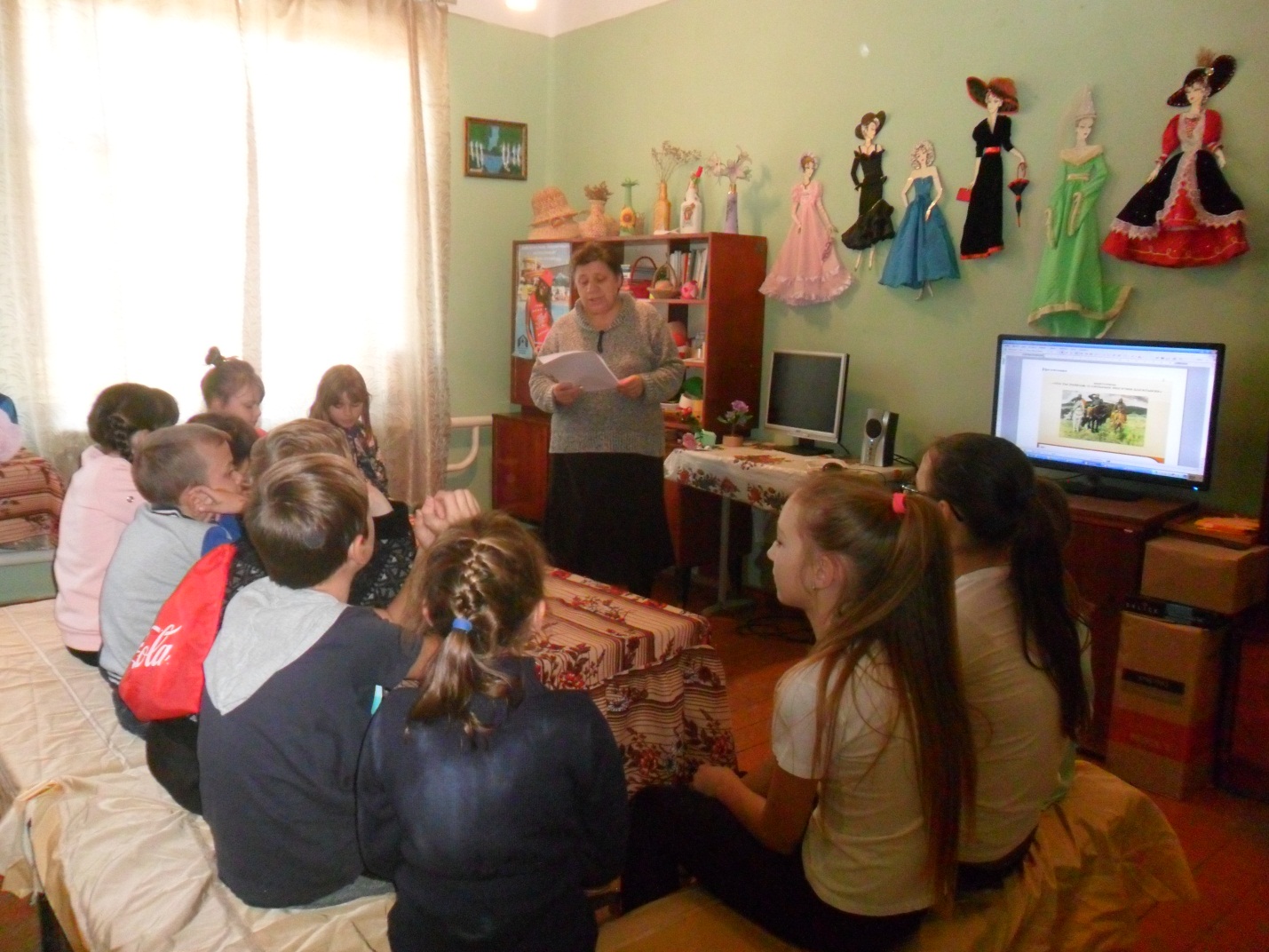 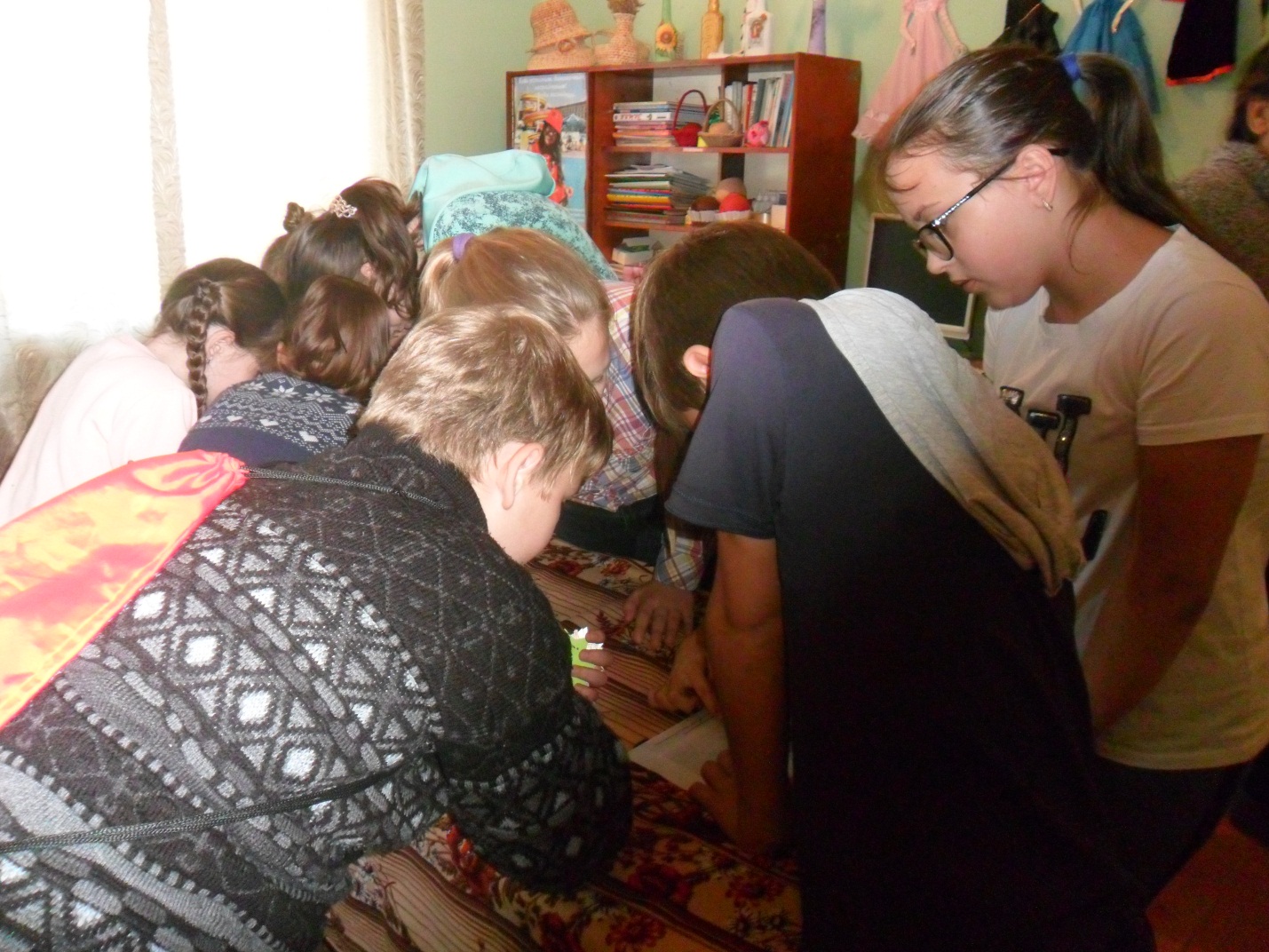 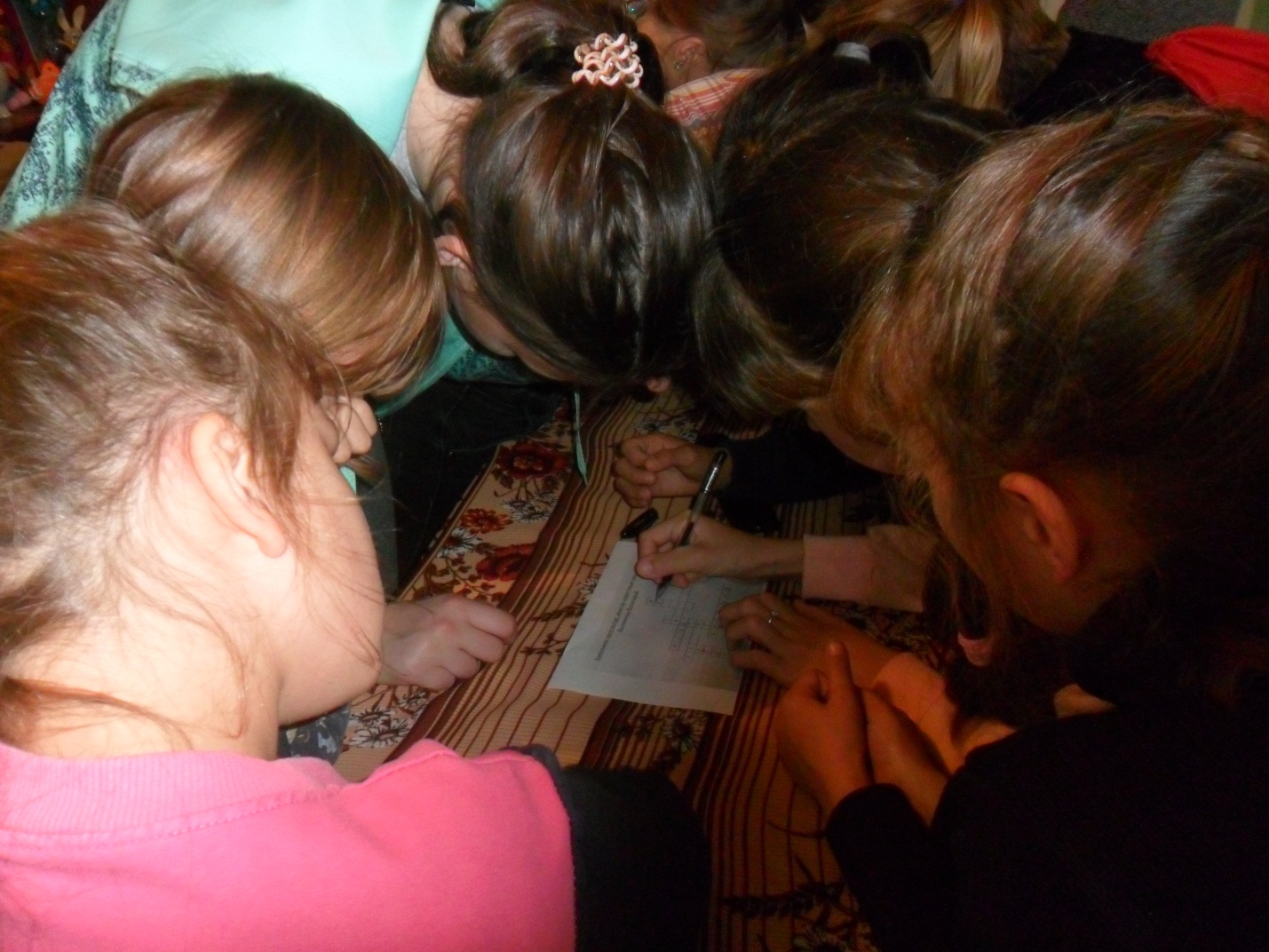 